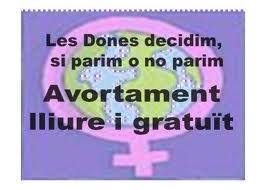 Des de fa uns mesos, des que es va conformar el Govern del Sr. President Rajoy, les dones asistim a un continu atac directe i frontal als drets guanyats amb anys i anys de lluita. Es troben molts exemples lamentables, el més vergonyós de tots, l’intent del Sr. Ministro Gallardón d’aniquilar el dret a l’avortament. Tots els drets sexuals i reproductius en general.El Sr. Ministro Gallardón encara no ha entés… Que som ciutadanes de ple dret.Que nosaltres decidim si parim o no.Que el nostre cos és nostre…Son tantes i tantes coses les que no ha entés, que la veritat, el més urgent és la seua dimissió immediata.   ¡ACUDEIX  A LAS ACCIONS, QUE NO TE PORTENAL  SEGLE XIX!: 